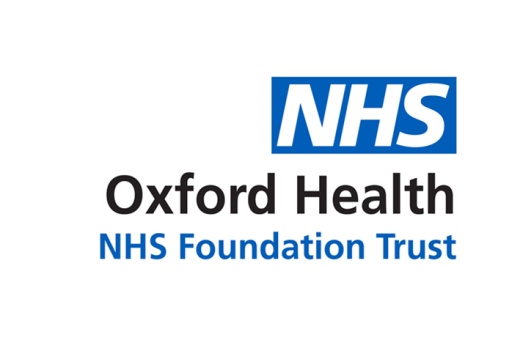 BOARD OF DIRECTORS EXTRAORDINARY MEETING- meeting held over video streaming, content to be publicly available subsequently –Wednesday, 10 June 202014:30 – 16:30Microsoft Teams virtual meetingAgendaIndicative TimeWelcome and Apologies for Absence DW14:30INTRODUCTORY ITEMSRegister of Directors’ Interests (paper – BOD 24/2020)To be taken as read unless amendments required to Directors’ interestsDWTrust Chair’s introduction and system overview (oral update)To noteDWMinutes and Matters Arising of the Board of Directors’ meeting held on 30 April 2020 (paper – BOD 25/2020)To be taken as read unless amendments to the Minutes or updates on Matters Arising DWYEAR-END REPORTSFinancial Statements & Accounts 2019/20 (including Letter of Representation) (paper – BOD 26/2020)  To approveMMcE14:35Trust Annual Report 2019/20 (paper – BOD 27/2020)  To approveKR14:45CHIEF EXECUTIVE AND PERFORMANCE/OPERATIONS CHIEF EXECUTIVE AND PERFORMANCE/OPERATIONS CHIEF EXECUTIVE AND PERFORMANCE/OPERATIONS Chief Executive’s Report (paper – BOD 28/2020)  and Coronavirus/ COVID-19 update from the Executive lead for the tactical response (oral update)To discuss SB/MHa14:55Legal, Regulatory & Policy update report (paper – BOD 29/2020)  To be taken as read unless questionsKR15:20Performance Report and operational perspective (paper – BOD 30/2020)To be taken as read – highlight any escalations and questionsMW/
DR15:25QUALITY & SAFETYInfection Prevention & Control (IPC) Board Assurance Framework (BAF) (oral update) To noteMC15:40WORKFORCE AND SAFETYHuman Resources Report (workforce performance) including COVID-19 staff risk assessment update (paper – BOD 31/2020)To be taken as read unless questions TB15:45Gender Pay Gap report (paper – BOD 32/2020/presentation)To noteTB15:55Guardian of Safe Working Hours report (paper – BOD 33/2020) and update on clinical and nursing staff wellbeing (oral update)To be taken as read unless questions MHa/
MC16:05FINANCE & GOVERNANCE Finance Report (paper – BOD 34/2020)  To be taken as read unless questions MMcE16:10NHS Improvement self-certifications (oral update)  To noteKR16:15Corporate Register: gifts and hospitality (paper – BOD 35/2020) For assurance – to be taken as read unless questionsKR16:20REPORTS/RECOMMENDATIONS FROM COMMITTEES REPORTS/RECOMMENDATIONS FROM COMMITTEES REPORTS/RECOMMENDATIONS FROM COMMITTEES Updates from Committees:Quality Committee meetings on 12 February 2020 (paper – BOD 36/2020) and 13 May 2020 (oral update)Finance & Investment Committee meetings on 11 March 2020 (paper – BOD 37/2020) and 12 May (oral update)Audit Committee meetings on: (i) 22 April 2020 (paper – BOD 38/2020) and (ii) 19 May 2020 (oral update)People, Culture & Leadership Committee meeting on 29 April 2020 (paper – BOD 39/2020)Mental Health Act Committee meeting on 20 May 2020 (oral update)To highlight or escalate key points and receive JAsbCMHLWBGJA16:25Any Other BusinessDWMeeting Close16:30